الشكل يوضح كتابة حرف الطاء واتصاله بالحروف الهجائية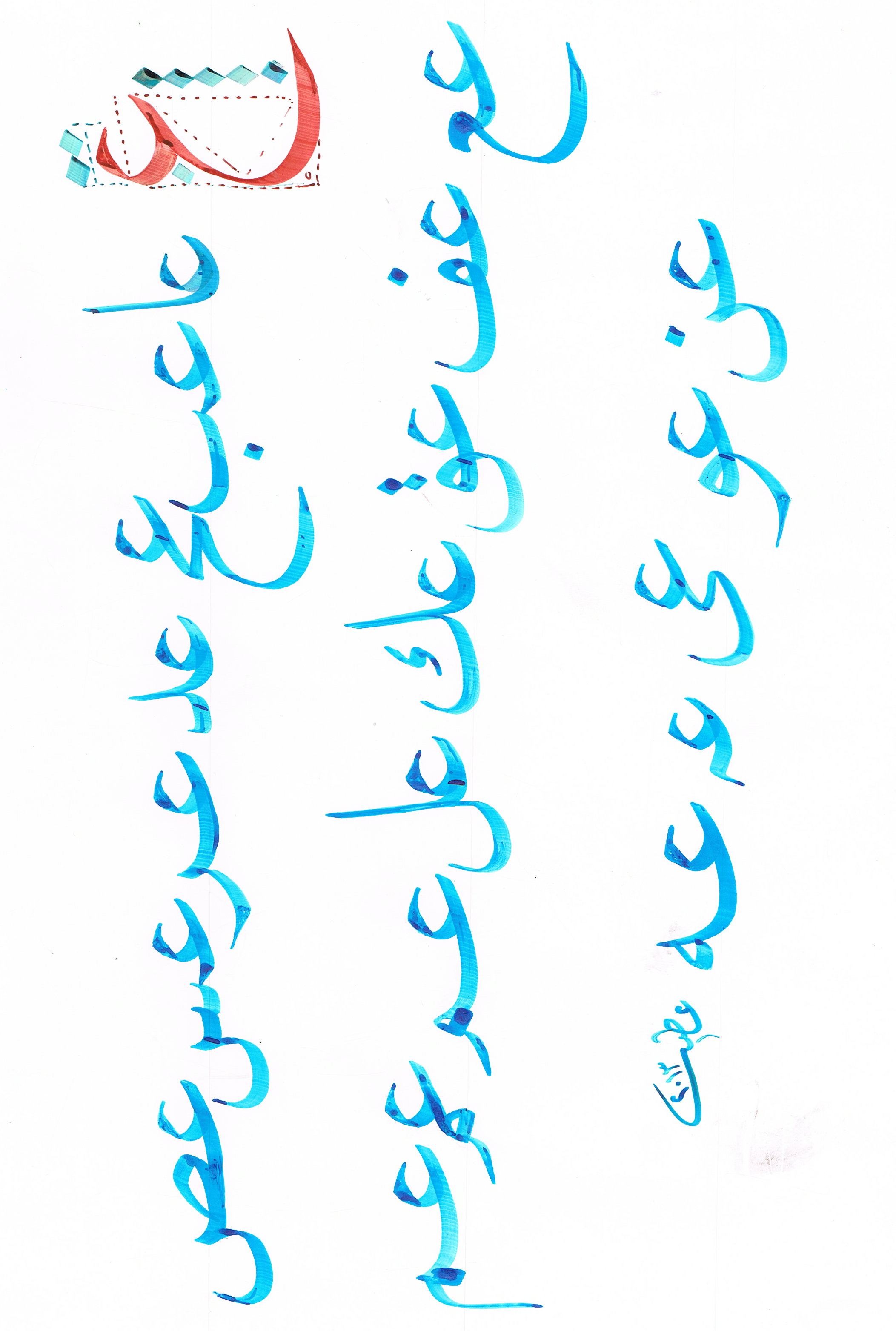 الشكل يوضح كتابة حرف العين واتصاله بالحروف الهجائية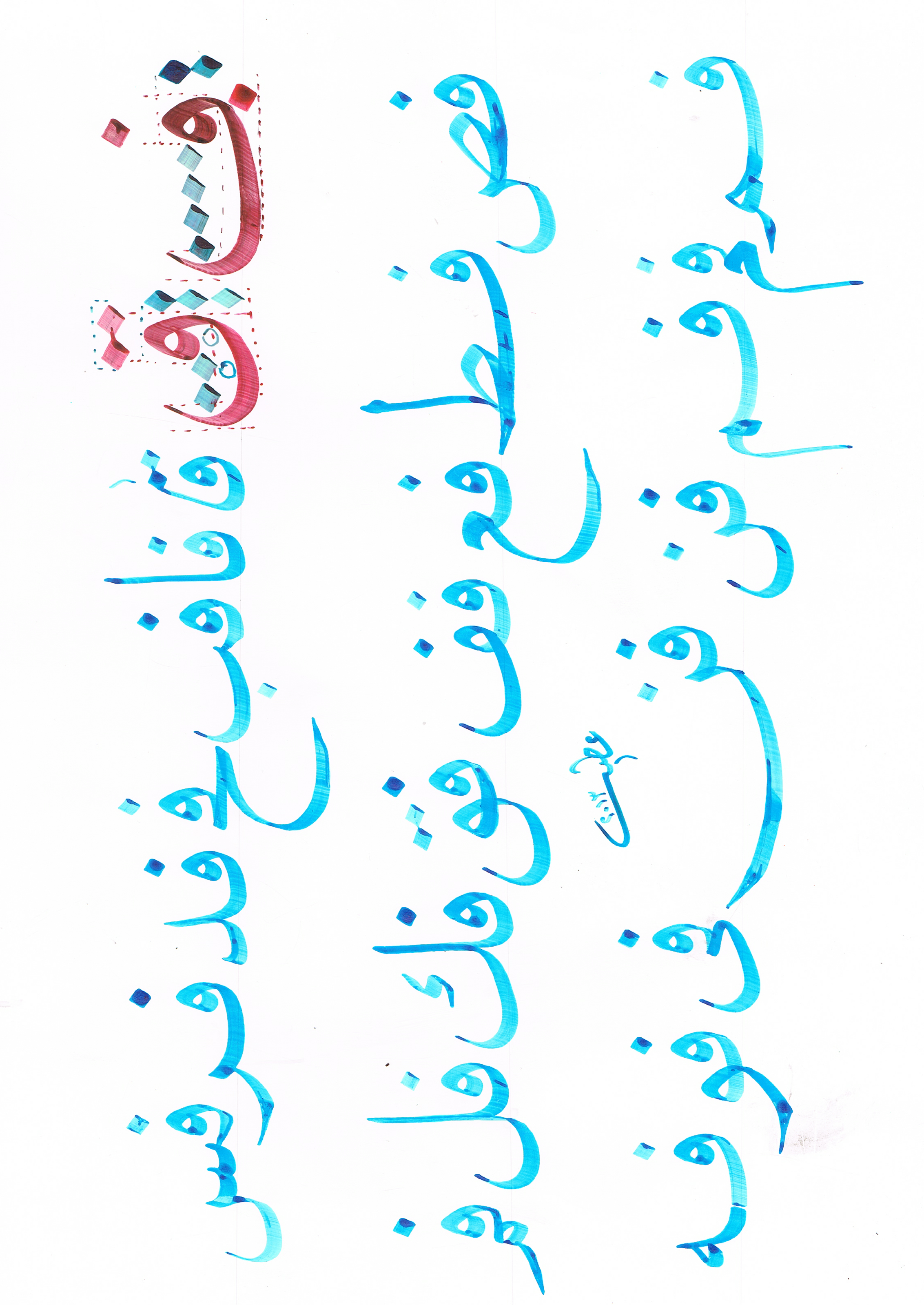 الشكل يوضح كتابة حرفي القاف والفاء واتصالهما بالحروف الهجائية